ФАКУЛТЕТ ПО …………………УТВЪРЖДАВАМ:РЕКТОР: ПРОФ. Д-Р ХРИСТИНА  ЯНЧЕВА ………………                                               (подпис и печат)ДЕКАН:ПРОФ. Д-Р/ДОЦ. Д-Р …………….                                             (подпис и печат)КВАЛИФИКАЦИОННА ХАРАКТЕРИСТИКА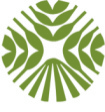 А Г Р А Р Е Н   У Н И В Е Р С И Т Е Т –  П Л О В Д И ВПловдив 4000,  бул. „Менделеев“  № 12,  тел. +359/32/654 300Факс +359/32/633 157; www.au-plovdiv.bgОбласт на висшето образованиеПрофесионално направлениеПрофесионална квалификацияОКСОбсъдена и приета на ФСПротокол №..../	г.АктуализиранаПротокол №..../	г.ПРОФИЛ НА СПЕЦИАЛНОСТТАЦЕЛ НА ОБУЧЕНИЕТОЗНАНИЯ, УМЕНИЯ И КОМПЕТЕНЦИИПРОДЪЛЖИТЕЛНОСТ И ФОРМИ НА ОБУЧЕНИЕТОНАЧИН НА ЗАВЪРШВАНЕ НА ОБУЧЕНИЕТО ПРИДОБИТА ОБРАЗОВАТЕЛНО-КВАЛИФИКАЦИОННА СТЕПЕН И ПРОФЕСИОНАЛНА КВАЛИФИКАЦИЯ ПРИ ЗАВЪРШВАНЕ НА ОБУЧЕНИЕТОВЪЗМОЖНАТА ПРОФЕСИОНАЛНА И ДЛЪЖНОСТНА РЕАЛИЗАЦИЯ НА ЗАВЪРШИЛИТЕ СПЕЦИАЛНОСТТАВЪЗМОЖНОСТИ ЗА ПРОДЪЛЖАВАЩО ОБУЧЕНИЕ И КАРИЕРНО РАЗВИТИЕ НА ЗАВЪРШИЛИТЕ СПЕЦИАЛНОСТТА